     BIBLIOTECARIO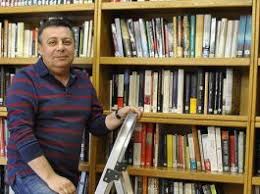 Il bibliotecario è la figura professionale che si occupa dell’organizzazione e del funzionamento della biblioteca. Provvede agli acquisti, alla catalogazione, alla tutela, alla conservazione e alla valorizzazione del patrimonio documentario della biblioteca anche attraverso l'utilizzo delle nuove tecnologie, quali i libri elettronici, l'RFID e il digital lending. Possiede perciò buone conoscenze informatiche per gestire nuovi materiali e cataloghi (OPAC 2.0). Ha buone capacità di relazionarsi col pubblico e di fornire informazioni, promuovendo il servizio anche ai lettori più svantaggiati e collaborando con le altre biblioteche nella condivisione delle risorse e nel soddisfacimento dei bisogni dell’utenza. Il bibliotecario si colloca in prevalenza in strutture pubbliche, private e in società di settore.     ADDETTO MAGAZZINO E LOGISTICA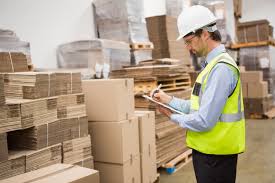 L'Addetto magazzino e logistica è una figura in grado di stoccare e movimentare le merci in magazzino sulla base del flusso previsto ed effettivo di ordini. E' in grado di provvedere all'imballaggio, alla spedizione, alla consegna delle merci e registrare i relativi dati informativi. Opera e controlla il proprio lavoro con un discreto livello di autonomia in conformità con i processi codificati. L'Addetto magazzino e logistica può inserirsi all'interno di un'organizzazione commerciale o industriale di qualsiasi settore economico o dimensione.     ADDETTO VENDITE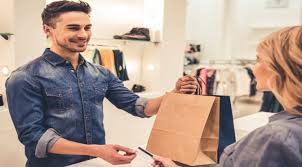 L'Addetto vendite è una figura professionale con caratteristiche prettamente esecutive, in grado di svolgere compiti connessi alla vendita di merci, unendo alle conoscenze tecniche del mestiere una buona capacità di comunicazione con il cliente. Ha la funzione di accogliere, informare e assistere il cliente fino alla consegna del prodotto. Sulla base di specifiche assegnate cura la sistemazione dei locali, sia in termini di igiene e pulizia che di allestimento degli spazi espositivi interni e della vetrina, provvedendo anche, in raccordo con il magazzino, al rifornimento degli scaffali o altri spazi espositivi. Si occupa inoltre della preparazione delle merci e del loro confezionamento e, se necessario, effettua le operazioni di cassa utilizzando procedure e tecnologie informatiche. L'Addetto vendite è una figura polivalente che può trovare impiego nelle piccole come nelle grandi aziende di distribuzione di qualsiasi settore, food e non food.